Информация об оснащенииИнформация о наличии объектов питания и охраны здоровья обучающихсяСведения о наличии оборудованных учебных кабинетов, объектов для проведения практических занятий, объектов спорта, средств обучения и воспитанияНаименование объектаАдрес объектаНазначение объектаПлощадь в м2Фото ДОУ №20 г. Липецкаг. Липецк, ул. Мистюкова А.П., д.7Здание детского сада5387,6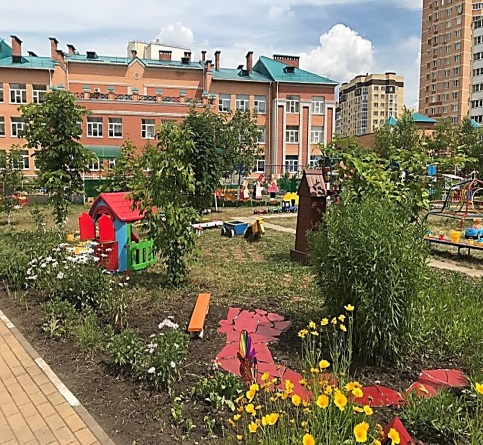 Наименование объектаОснащениеПлощадь в м2ФотоПищеблокВодонагревательный котел-1 шт, электроплита- 2 шт, холодильники бытовые- 7шт, машина кухонная универсальная- 1 шт, мясорубка-1шт, овощерезка- 1 шт, принудительная вентиляция- 1 шт.Кухонное оснащение: мойки из нержавеющей стали- 10 шт, нержавеющие разделочные столы-14 шт, весы механические- 4 шт, металлический стеллаж -9 шт, пекарский шкаф- 1 шт, картофелечистка- 1 шт, весы почтовые – 3 шт, парокомвектомат-1 шт, пароварка-1шт.125,7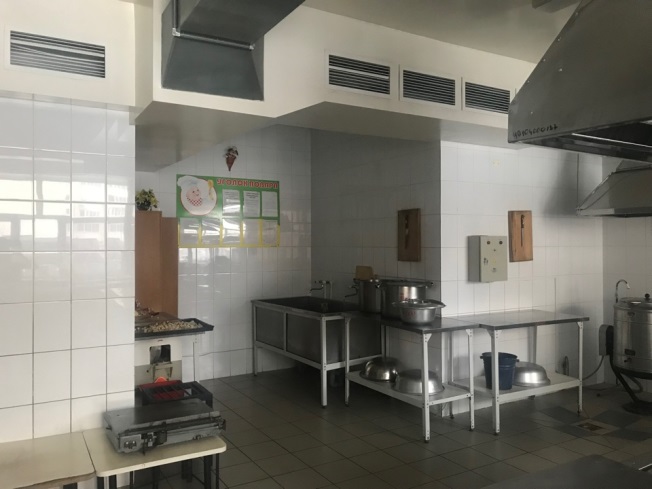 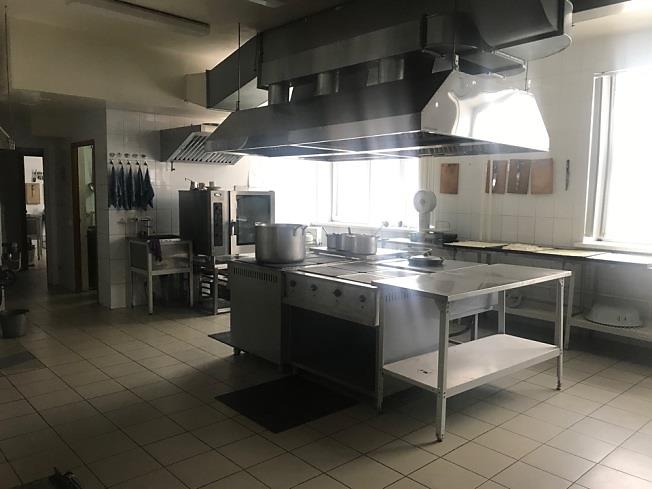 Медицинский кабинетМедицинский кабинет состоит из процедурной, изолятора и медицинского кабинета.  Медицинское сопровождение осуществляется медицинскими работниками детской поликлиникой № 7 г. Липецка.Оборудование: картотека, медицинская документация, ростомер, медицинские весы, медицинский инструментарий, тонометр с возрастными манжетами, стетофонендоскоп, секундомер, плантограф, оториноскоп с набором воронок, аппарат Рота с таблицей Сивцева-Орловой,  аппарат искусственной вентиляции легких Амбу (мешок Амбу),  стол медицинский, шкаф медицинский, мойка, умывальник, бактерицидная лампа, холодильник для медикаментов, холодильник для проб, телефон, ноутбук,52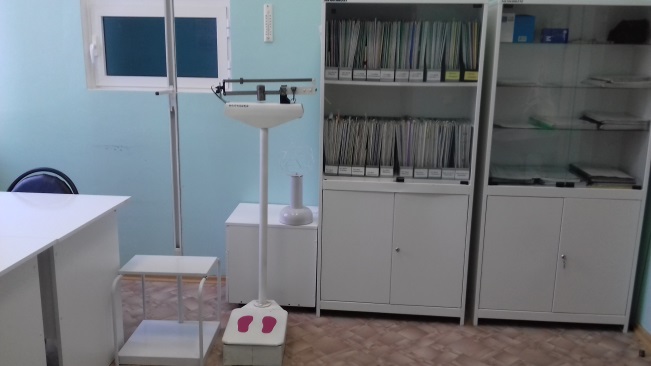 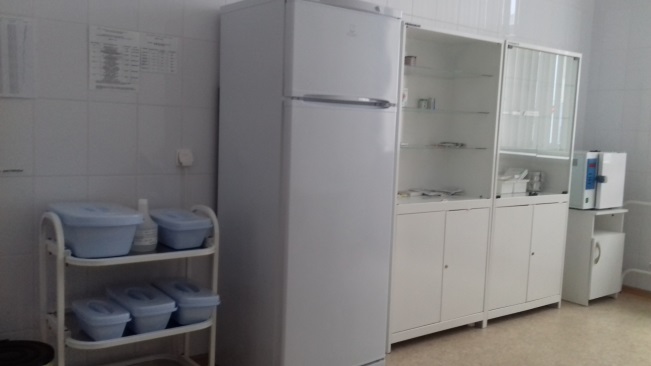 Прачечная, гладильнаяСтиральная машина автомат- 4 шт, сушильный барабан- 1 шт, ванна-2шт, электроутюг- 2 шт, стол для глажки- 2шт, хозяйственный шкаф-2 шт, моющие средства, каток гладильный- 1 шт.80,8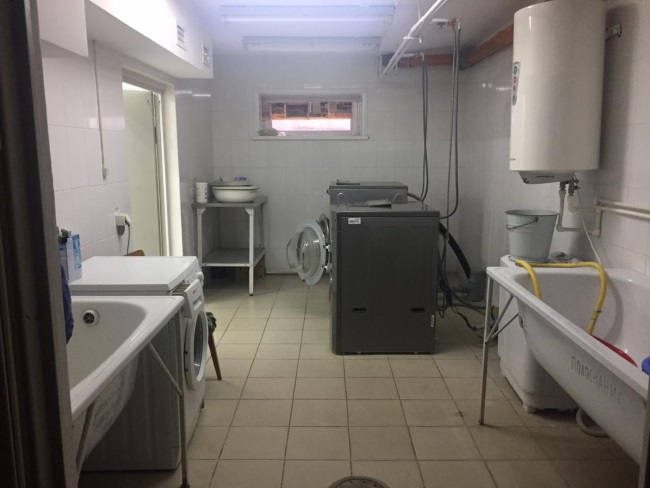 БухгалтераХолодильник CHIVAKI	1Кондиционер BALLU	1Шкаф для документов 	3Стол рабочий с тумбочкой	4Стол угловой рабочий	1Кресло офисное	5Стул черный	2Сейф металлический	1Компьютер (монитор, системный блок, клавиатура, комп. мышь)	4Ноутбук	1Принтер	3МФУ(принтер, сканер, копир)	220,6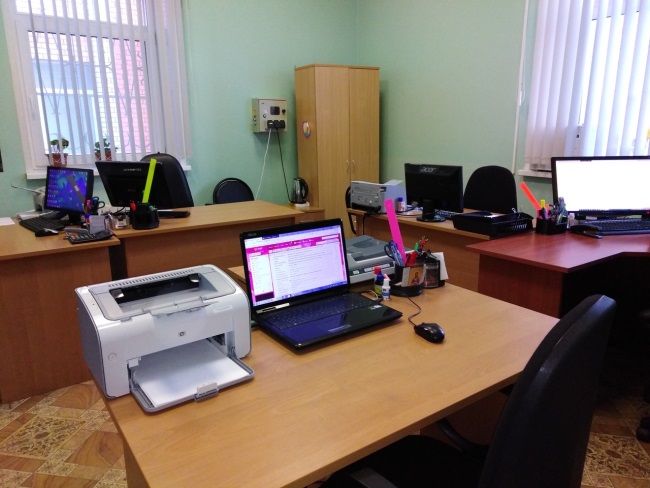 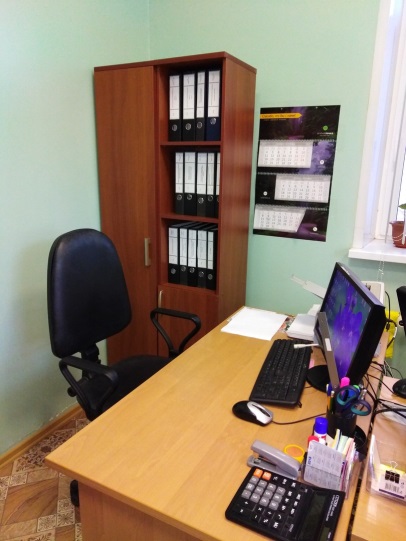 Наименование объектаОснащениеПлощадь в м2ФотоЗал для музыкальных занятийРасположен на 3 этаже.Используется для проведения утренников, развлечений и занятий по музыкальной деятельности и занятий.В зале имеется: проектор, экран, музыкальный центр, фортепиано, музыкальный центр, с комплектом микрофонов, детские музыкальные инструменты шумовые (звенящие, деревянные), стул детский (30 шт.), стул взрослый (30 шт.), подставка для музыкального центра, атрибуты для инсценировок, наборы кукольных театров, ширма, маски, тематическое оформление к праздникам, учебно-методическая литература, фонотека.86,3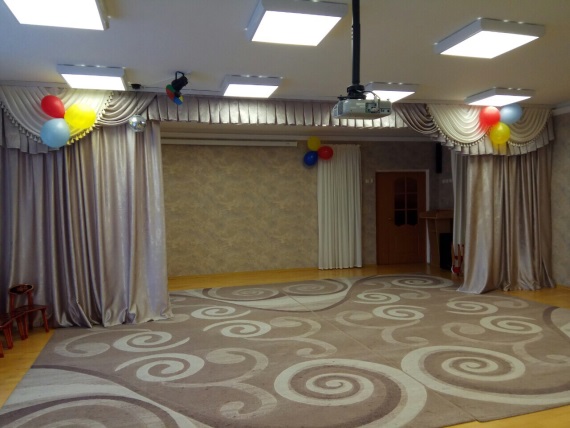 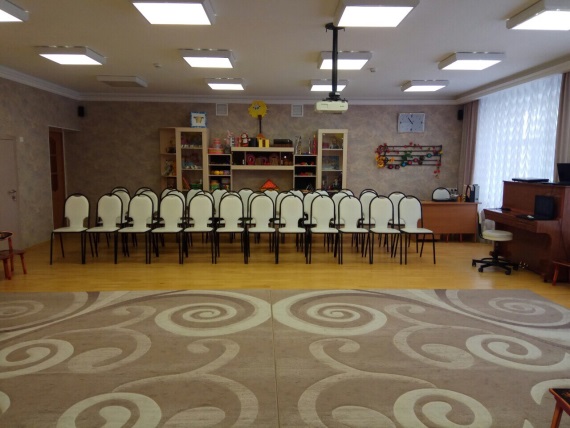 Зал для физкультурных занятийРасположен на 2 этажеИспользуется для проведения развлечений и занятий по физкультурной деятельности 85,6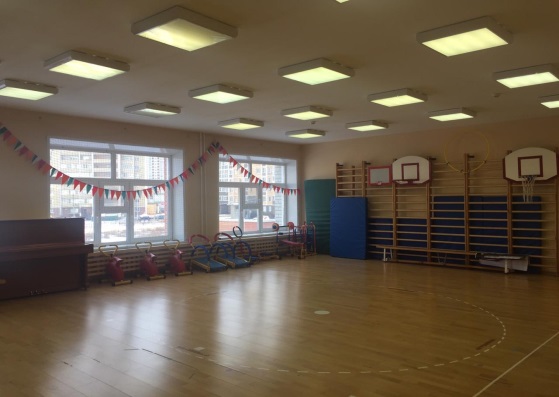 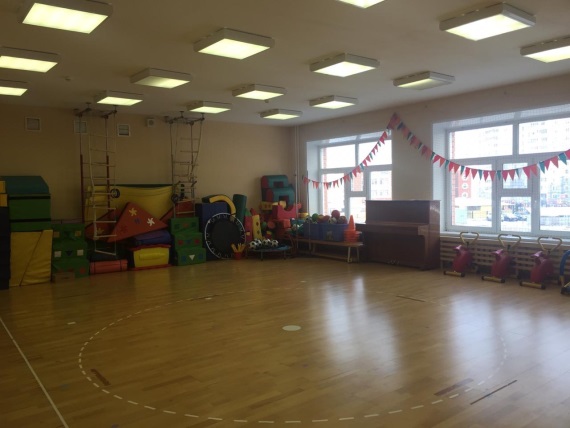 Логопедический кабинетРасположен на 2 этаже.Оборудование: дидактический материал, коррекционно-педагогическая литература, учебно-методические пособия, игрушки, зеркало для индивидуальной работы, детские столы - 4 шт., детские стулья №1-8 шт., №2-2 шт.; №3-4 шт., стол логопеда-1 шт., стул полумягкий -1 шт.,  магнитная доска-1 шт., зеркала для индивидуальной работы- 10 шт., коробки и папки для хранения пособий, картотека пособий.13,6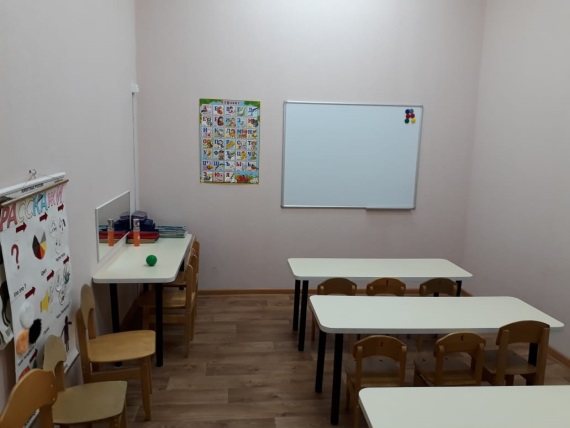 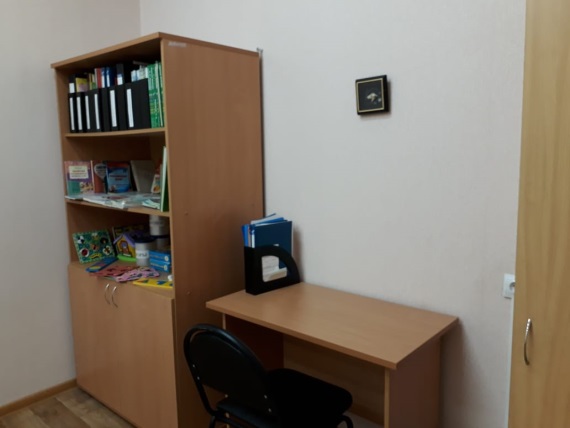 Логопедический кабинетРасположен на 3 этаже.Оборудование: дидактический материал, коррекционно-педагогическая литература, учебно-методические пособия, игрушки, компьютер, шкафы для пособий и литературы, стол детский (8 шт.), стул взрослый (1 шт.), стул детский (10 шт.), настенное зеркало, демонстрационная досками.11,0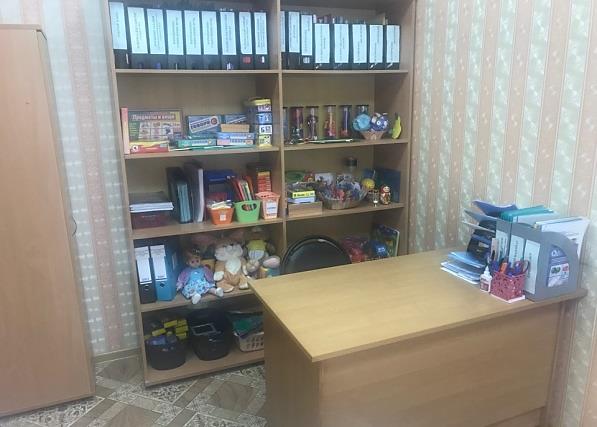 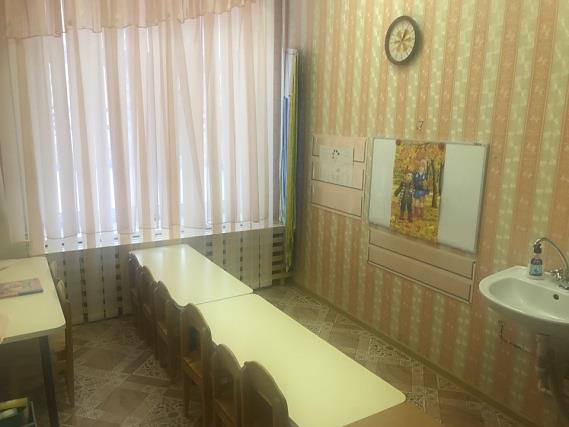 Кабинет педагога-психологаКабинет расположен на 2 этаже.Оборудование:компьютер (1 шт.), принтер (1 шт.), магнитофон (1 шт.), настольная лампа (1 шт.),стол педагога - психолога (1 шт.), стул  (1 шт.), стол – трансформер детский (1 шт.), стул детский (6 шт.), шкаф для хранения документации (1 шт.), стеллаж  для дидактического материала (1 шт.), стеллаж для дидактических игр (1 шт.),тактильно-музыкальная панель (1 шт.), мат (1 шт.),подушки (6 шт.)10,8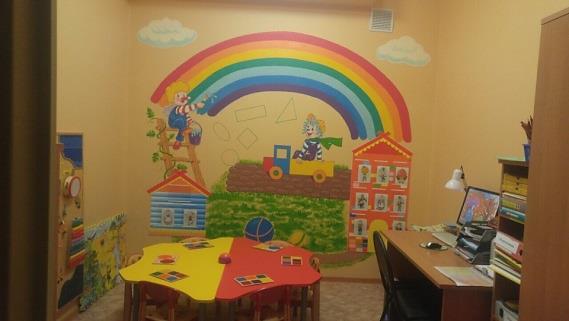 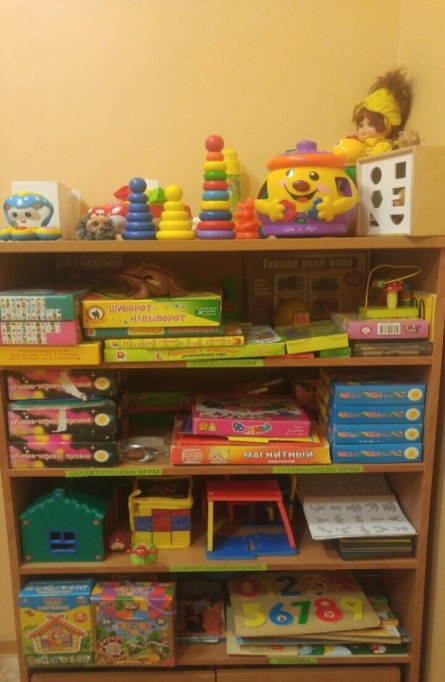 Методический кабинетРасположен на 3 этаже.Оборудование: письменный стол (2 шт); компьютер (1 шт); ноутбук, МФУ, принтер, мультимедийное оборудование; стеллажи для  методической литературы, действующая документация, дидактические пособия. 27,9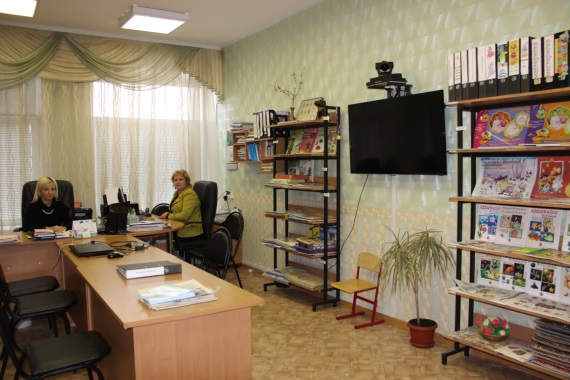 Экологическая комнатаРасположен на 3 этаже.Оборудование:столы дет. 9 шт.стулья дет. 16 шт.стол для компьютера 1 шт.тумба для аквариума 1 шт.аквариум 1 шт.картинка «водопад» 1 шт.тумба под цветы 1 шт.тумба-горка 1 шт.комплекс интерактивного оборудования 1 шт.документ-камера 1 шт.роутер 1 шт.принтер 1 шт.монитор 1 шт.системный блок 1 шт.бесперебойник 1 шт.камера 1 шт.колонки 2 шт.клавиатура 1 шт.мышка 1 шт.цветы 30 шт.карта «животного мира»1шт.54,4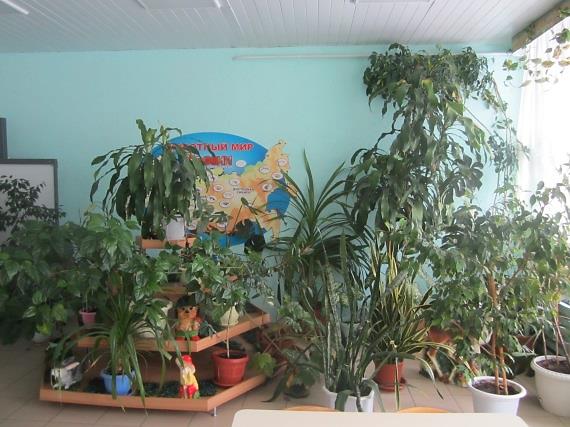 БассейнРасположен на 1 этаже.Оборудование:аквапалки – 12 шт.Кольцо плавающее – 2 шт.Коврик – 2 шт.Горка – 1 шт.Ира с метательными шариками – 1 шт.Мяч надувной большой – 2 шт.Ласты – 11 пар.Гантели для аквааэробики – 10 шт.Дуги для подныривания – 3 шт.Игрушки для ныряния – 12 шт.69,4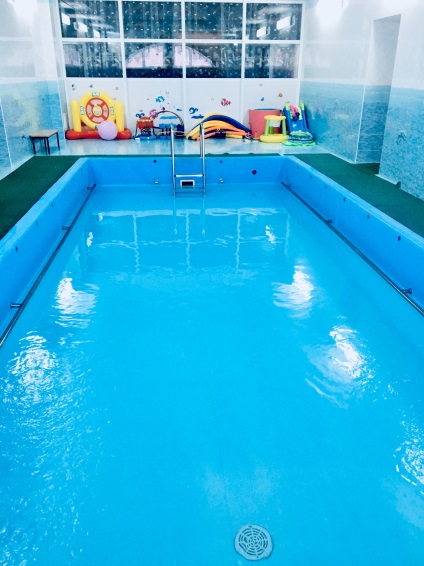 Кабинет ПДДРасположен на 1 этаже.Оборудование:макет 28 мкр. г. Липецка.Баннер с изображением ДОУ, проезжей частью, пешеходным переходом-1шт.Плакат по ПДД-5 шт.Макет вокзала-1 шт.Макет ДОУ№20-1 шт.Макет  Дворец  спорта звездный-1 шт.Макет музея-1 шт.Макет магазина-2 шт.Макет деревьев-4 шт.Макет светофора-3 шт.Шкаф светофор-1 шт.Комплект дорожных знаков -25шт. Жилет со светоотражающими полосками взрослый-1шт.Жилет со светоотражающими полосками детский-6 шт.Фуражка полицейского	-2 шт.Жезл-6 шт.Мотоцикл полицейский с рацией-2 шт.Бетономешалка-1 шт. Самосвал-1 шт.Парковка с комплектом машин-1 шт.Парковка с комплектом машин и вертолётной площадкой	-1 шт.Детская литература по ПДД-5 шт.Дидактические игры по ПДД-6 шт.Мягкое напольное покрытие с изображением проезжей части.12,0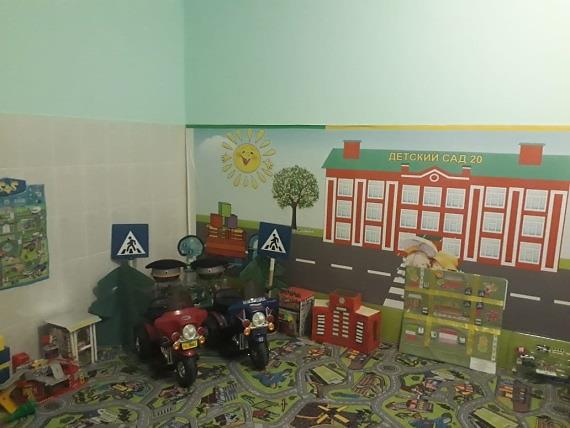 Математический кабинетРасположен на 1 этаже.Оборудование:ковер-1 шт., стол-6 шт., стул-10 шт., шкаф-1 шт.,мольберт-1 шт., магнитная доска-1 шт., магнитная доска для рисования-1 шт.,бильярд-1 шт.,  домино (мягкий модуль)-1 шт.,шахматы напольные-1 шт.,шашки напольные-1 шт.,тренажер для изучения табл.умножения-1 шт.,«Геоконт» -1 шт.,«Чудо – крестики» -1 шт.,шахматы-6 шт., блоки Дьенеша-3 шт., цветные палочки Кюзенера-3 шт.,математический планшет-1 шт., «Уникуб»-1 шт.,конструктор игольчатый в коробе-4 шт.,конструктор игольчатый в чемоданчике-3 шт.,деревянный конструктор «Строим сами»-1 шт.,«Вьетнамская игра»-1 шт.,«Волшебная восьмерка»1шт.,«Пентамино»-1 шт.,«Логические игры»-3 шт.,«Чудо крестики»-1 шт.,деревянные разрезные картинки-1 шт., магнитный набор цифр и букв-2 шт., волшебный мешочек (геометрические фигуры)-1 шт.16,6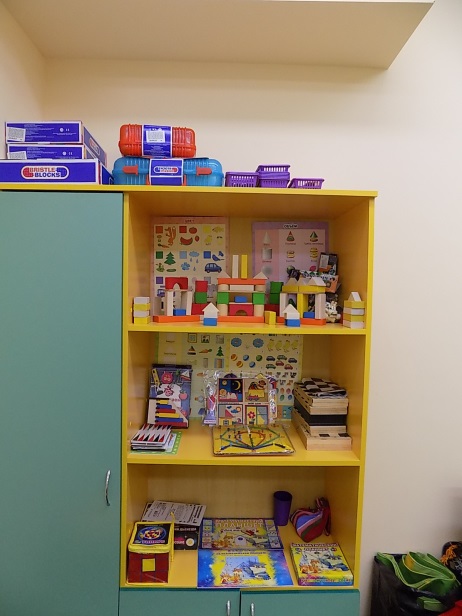 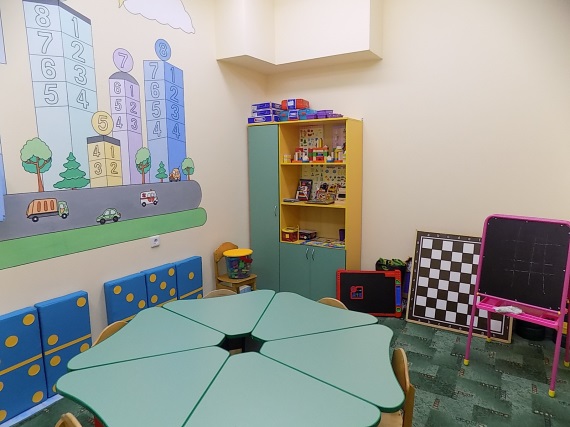 Комната русского бытаРасположен на 2 этаже.Оборудование:стол-1 шт., самовар-1 шт.,записная книжка военных времен-1 шт., газета «Правда»-1 шт., лавочка-2 шт., сундук	-2 шт., прялка-1 шт., люлька с младенцем-1шт., русская печь-1 шт.,кошёлка-1 шт., элемент ткацкого станка-1 шт.,плетеный забор-2 шт., ухват-1 шт., чугун-2 шт.,рогач-1 шт., кувшин-2 шт.,таганка-1 шт., цапель-1 шт.,деревянные ложки-10 шт.,лапти-2 шт., русский народный костюм (женский)-1 шт., часы с кукушкой-1 шт., репродукция Икон -6 шт.,гармонь-1 шт.,балалайка-1 шт., фотоколлаж-1 шт.,утюг (железный)-1 шт.,лампа (Керосиновая) -2 шт.,картины-2 шт., игрушки (народные)	-12 шт.,авоська-3 шт., безмен-1 шт.,чесалка для шерсти-1 шт.,валек	-1 шт., домотканые платки-5 шт., рушники 	-15 шт., елецкие кружева-3 шт.,ковш-2 шт., рубель-1 шт.,самотканые дорожки-5 шт.,панно для стен-2 шт.,керамические фигуры-9 шт.,серп-1 шт., струг-1 шт.,веретено-1 шт., плетеная корзина-1 шт., одежда 19-20 века (жен. муж.)-4 шт.,кочерга-1 шт., колодка для обуви	-1 шт., цеп-1 шт.10,6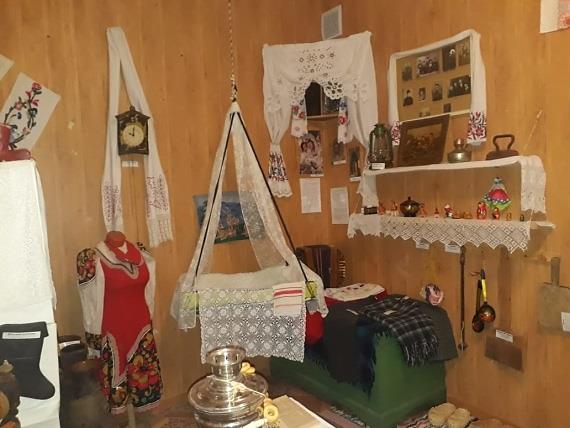 ПланетарийРасположен на 2 этаже.Оборудование:телескоп-1 шт., настенное панно «Звездное небо»-1 шт., млечный путь-1 шт.,плакаты-3 шт., тумба для хранения дидактического материала-1 шт., люстра «Планеты солнечной системы»-1 шт., глобус-1 шт., ракета-1 шт., костюм космонавта-1 шт.,костюм летчика-1 шт.,поделки детей на тему «Космос»-1 шт., ковер-1 шт.6,1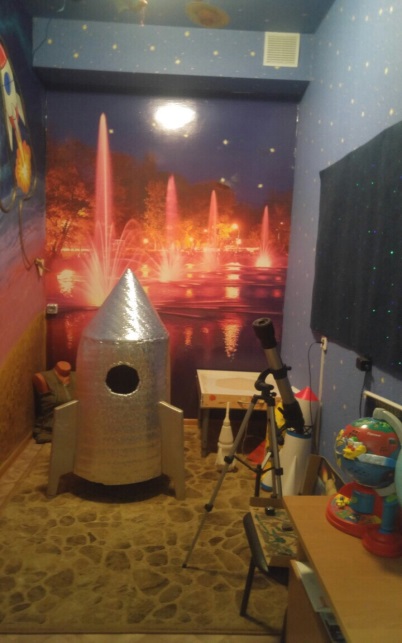 Сенсорная комнатаРасположен на 3 этаже.Оборудование:комплект оптических волокон бокового свечения "Звездный дождь"-1 шт.,воздушно-пузырьковая колонна-1 шт.,травмобезопасное "серебряное" зеркало угловое-1 шт., настенное панно "Космос"-1 шт.,проектор-1 шт., декоративный светильник «Шар»-1 шт., сухой бассейн-1 шт., световой стол для рисования песком-1шт., тактильное панно-1 шт., ковер-1 шт., мягкий пуфик-груша -2 шт.,стеллаж для дидактических игр-1 шт., журнальный стол-1 шт., фонтан-1 шт.16,1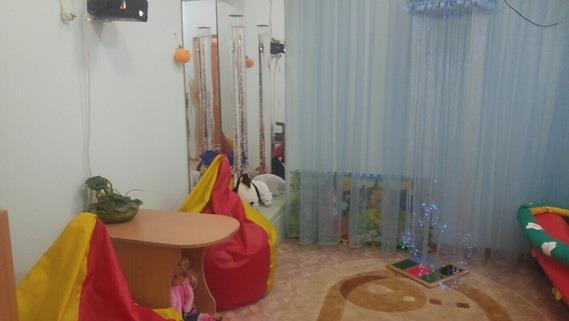 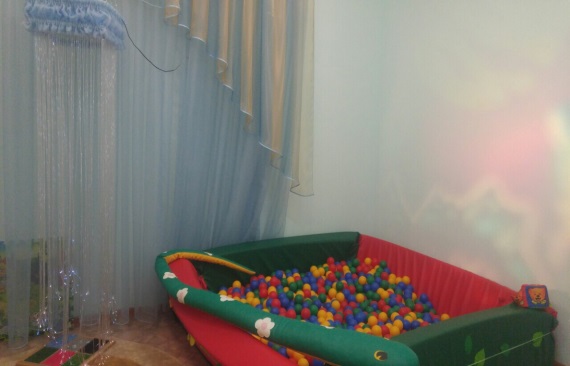 ИзостудияРасположен на 2 этаже.Оборудование: дидактический материал, литература, учебно-методические пособия, игрушки, ноутбук, шкафы для пособий и литературы, стол детский (12 шт.), стул взрослый (1 шт.), стул детский (24 шт.), телевизор, демонстрационная досками.30,0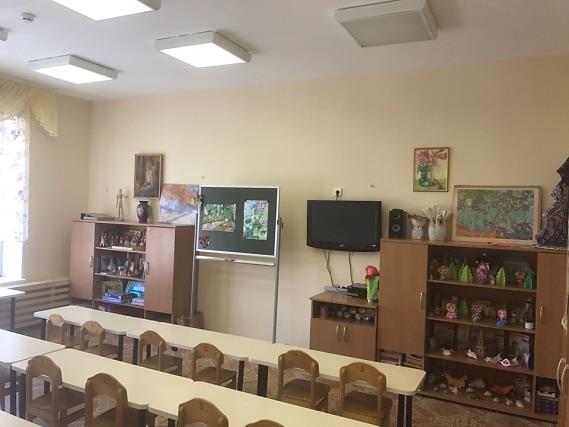 Помещение 2 младшей группы №1 «Радуга»Группа расположена на 1 этаже, имеет отдельный вход. В группе имеется отдельная спальня, раздевалка, игровая, туалет. Групповое помещение оснащено мебелью, отвечающей гигиеническим и возрастным требованиям для дошкольных образовательных учреждений (столы, стулья, кровати, шкафы для игрушек, полки) игровым оборудованием, мольбертами, учебно-методическими пособиями в соответствии с возрастом. В раздевалках имеются информационные стенды, витрина для тематических выставок, уголки познания со сменными экспозициями, настенная «галерея детских работ» 104,3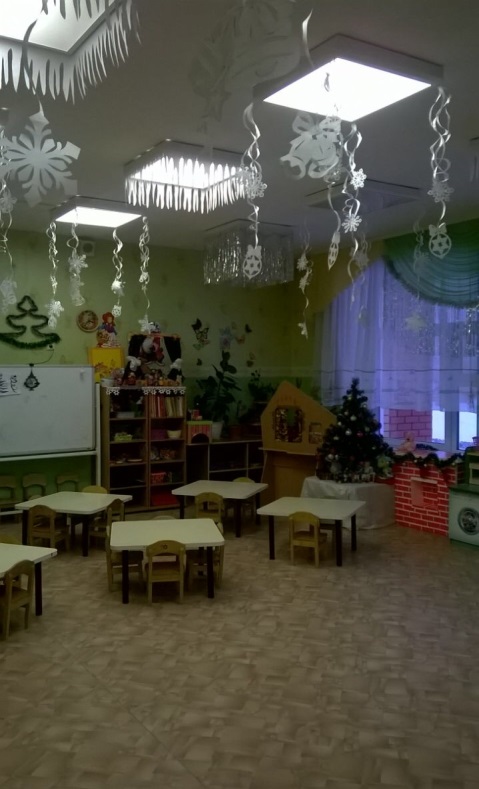 Помещение 2 младшей группы №2 «Золотая рыбка»Группа расположена на 1 этаже, имеет отдельный вход. В группе имеется отдельная спальня, раздевалка, игровая, туалет. Групповое помещение оснащено мебелью, отвечающей гигиеническим и возрастным требованиям для дошкольных образовательных учреждений (столы, стулья, кровати, шкафы для игрушек, полки) игровым оборудованием, мольбертами, учебно-методическими пособиями в соответствии с возрастом. В раздевалках имеются информационные стенды, витрина для тематических выставок, уголки познания со сменными экспозициями, настенная «галерея детских работ»104,1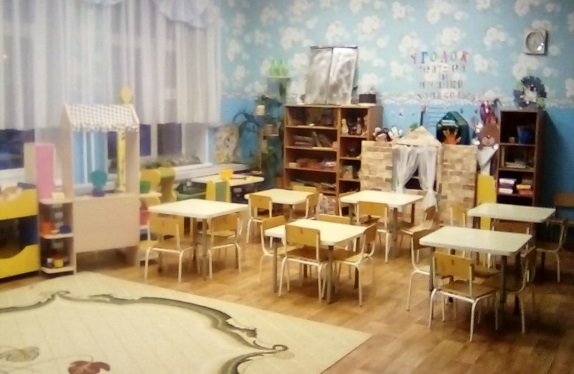 Помещение 2 младшей группы №3 «Светлячок»Группа расположена на 1 этаже, имеет отдельный вход. В группе имеется отдельная спальня, раздевалка, игровая, туалет. Групповое помещение оснащено мебелью, отвечающей гигиеническим и возрастным требованиям для дошкольных образовательных учреждений (столы, стулья, кровати, шкафы для игрушек, полки) игровым оборудованием, мольбертами, учебно-методическими пособиями в соответствии с возрастом. В раздевалках имеются информационные стенды, витрина для тематических выставок, уголки познания со сменными экспозициями, настенная «галерея детских работ»101,3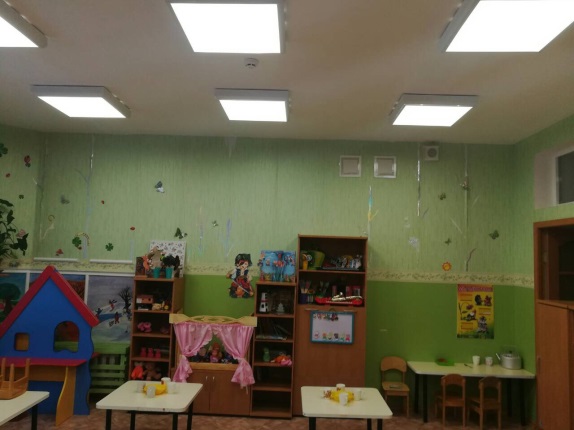 Помещение 2 младшей группы №4 «Колобок»Группа расположена на 1 этаже, вход имеет отдельный. В группе имеется отдельная спальня, раздевалка, игровая, туалет. Групповое помещение оснащено мебелью, отвечающей гигиеническим и возрастным требованиям для дошкольных образовательных учреждений (столы, стулья, кровати, шкафы для игрушек, полки) игровым оборудованием, мольбертом, учебно-методическими пособиями в соответствии с возрастом, учебно-методическими пособиями для детей в соответствии с возрастом.  В раздевалках имеются информационные стенды, витрина для тематических выставок, уголки познания со сменными экспозициями, настенная «галерея детских работ»103,5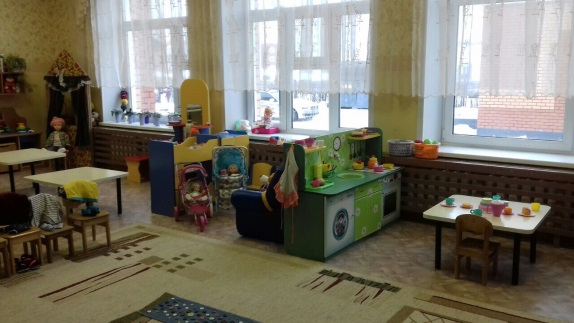 Помещение средней группы  №1 «Василек»Группа расположена на 2 этаже, вход в группу через боковую дверь. В группе имеется отдельная спальня, раздевалка, игровая, туалет, кабинет логопеда. Групповое помещение оснащено мебелью, отвечающей гигиеническим и возрастным требованиям для дошкольных образовательных учреждений (столы, стулья, кровати, шкафы для игрушек, полки) игровым оборудованием, мольбертами, учебно-методическими пособиями  для детей. В раздевалках имеются информационные стенды, витрина для тематических выставок, уголки познания со сменными экспозициями, настенная «галерея детских работ»110,0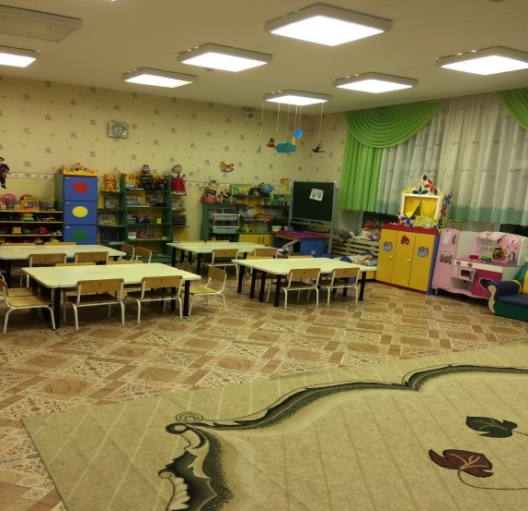 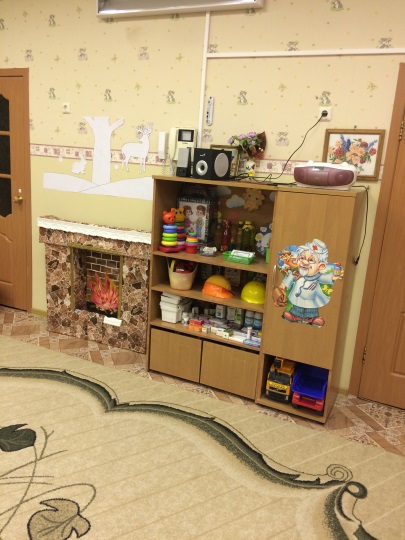 Помещение средней группы №2 «Колокольчик»Группа расположена на 2 этаже, вход в группу через боковую дверь. В группе имеется отдельная спальня, раздевалка, игровая, туалет, кабинет логопеда. Групповое помещение оснащено мебелью, отвечающей гигиеническим и возрастным требованиям для дошкольных образовательных учреждений (столы, стулья, кровати, шкафы для игрушек, полки) игровым оборудованием, мольбертами, учебно-методическими пособиями  для детей. В раздевалках имеются информационные стенды, витрина для тематических выставок, уголки познания со сменными экспозициями, настенная «галерея детских работ»115,0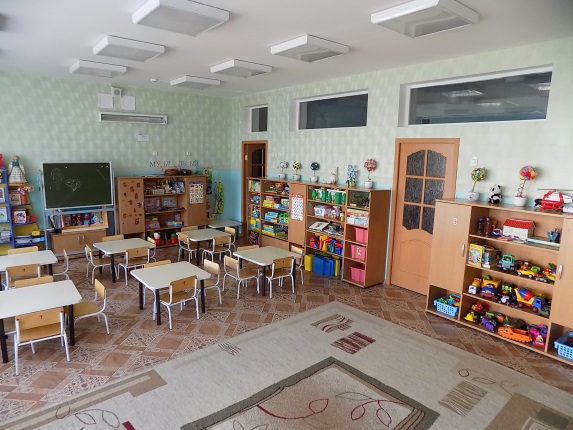 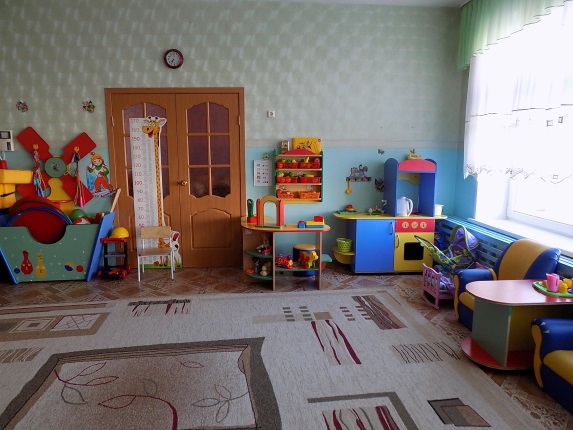 Помещение старшей группы№1 «Солнышко»Группа расположена на 1 этаже, вход через центральную дверь. В группе имеется раздевалка, игровая, спальня, туалетная комната. Групповое помещение оснащено мебелью, отвечающей гигиеническим и возрастным требованиям для дошкольных образовательных учреждений (столы, стулья, кровати, шкафы для игрушек, полки) игровым оборудованием, мольбертами, учебно-методическими пособиями для детей в соответствии с возрастом. В раздевалках имеются информационные стенды, витрина для тематических выставок, уголки познания со сменными экспозициями, настенная «галерея детских работ» 103,7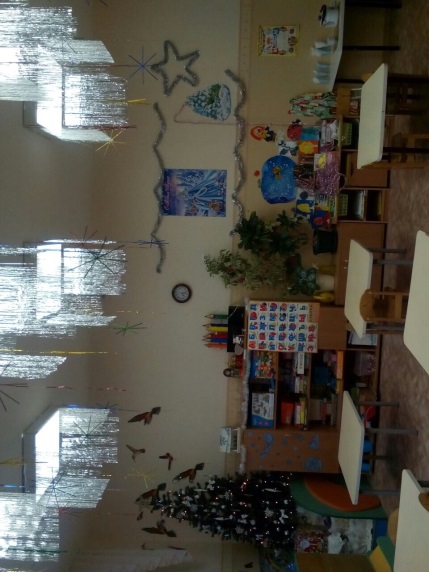 Помещение старшей группы№2 «Смешарики»Группа расположена на 3 этаже, вход через центральную дверь. В группе имеется раздевалка, игровая, спальня, туалетная комната. Групповое помещение оснащено мебелью, отвечающей гигиеническим и возрастным требованиям для дошкольных образовательных учреждений (столы, стулья, кровати, шкафы для игрушек, полки) игровым оборудованием, мольбертами, учебно-методическими пособиями в соответствии с возрастом, учебно-методическими пособиями для детей в соответствии с возрастом.  В раздевалках имеются информационные стенды, витрина для тематических выставок, уголки познания со сменными экспозициями, настенная «галерея детских работ»110,6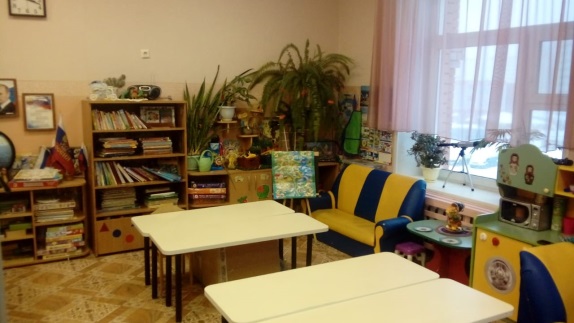 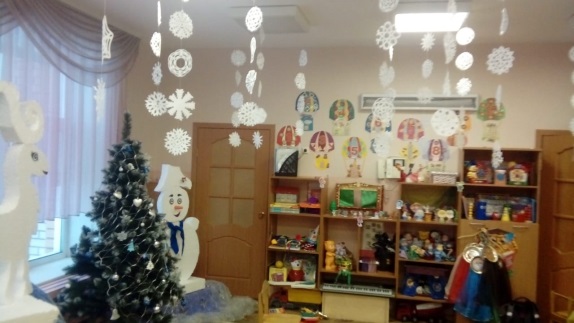 Помещение старшей группы №3 «Пчёлка»Групповое помещение расположено на 3 этаже,  вход через центральную дверь. В группе имеется раздевалка, игровая, спальня, туалетная комната. Групповые помещения оснащены мебелью, отвечающей гигиеническим и возрастным требованиям для дошкольных образовательных учреждений (столы, стулья, кровати, шкафы для игрушек, полки) игровым оборудованием, мольбертами, учебно-методическими в соответствии с возрастом, учебно-методическими пособиями для детей в соответствии с возрастом.  В раздевалках имеются информационные стенды, витрина для тематических выставок, уголки познания со сменными экспозициями, настенная «галерея детских работ»110,6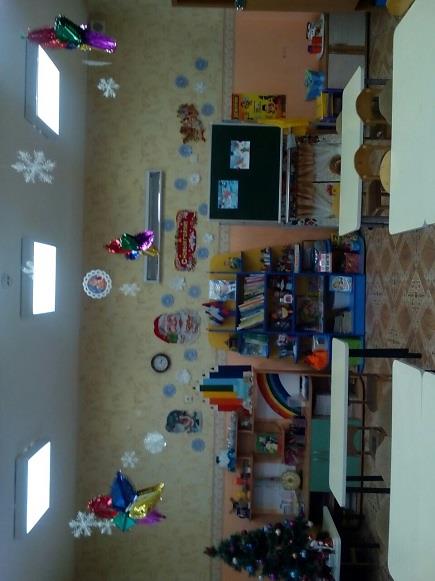 Помещение старшей логопедическойгруппы «Буратино»Групповое помещение расположено на 3 этаже, вход через боковую дверь. В группе имеется раздевалка, игровая, спальня, туалетная комната Групповые помещения оснащены мебелью, отвечающей гигиеническим и возрастным требованиям для дошкольных образовательных учреждений (столы, стулья, кровати, шкафы для игрушек, полки) игровым оборудованием, мольбертами, учебно-методическими пособиями для детей с ОНР в соответствии с возрастом.  В раздевалках имеются информационные стенды, витрина для тематических выставок, уголки познания со сменными экспозициями, настенная «галерея детских работ»110,2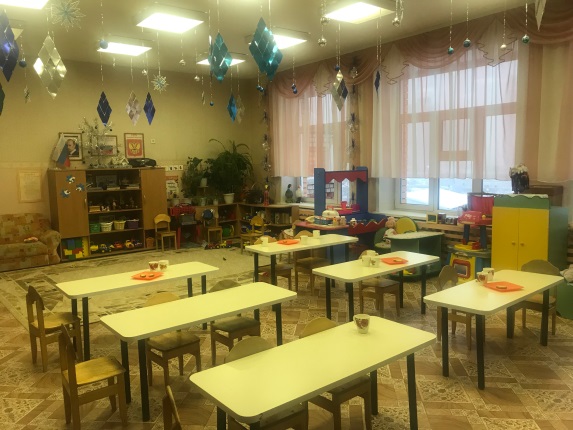 Помещение подготовительной группы №1 «Звездочет»Групповое помещение расположено на 3 этаже. В группе имеется раздевалка, игровая, спальня, туалетная комната. Групповые помещения оснащены мебелью, отвечающей гигиеническим и возрастным требованиям для дошкольных образовательных учреждений (столы, стулья, кровати, шкафы для игрушек, полки) игровым оборудованием, мольбертами,  учебно-методическими пособиями для детей  в соответствии с возрастом. В раздевалках имеются информационные стенды, витрина для тематических выставок, уголки познания со сменными экспозициями, настенная «галерея детских работ»109,8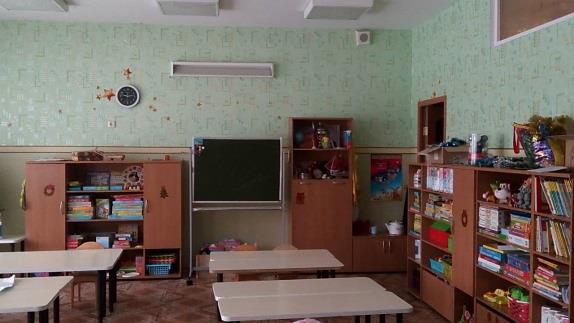 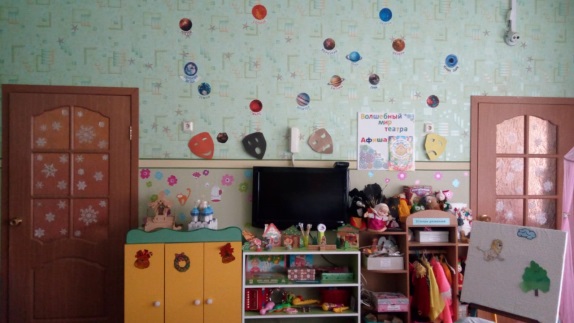 Помещение подготовительной комбинированной группы №2 «Дюймовочка»    Групповое помещение расположено на 3 этаже. В группе имеется раздевалка, игровая, спальня, туалетная комната. Групповые помещения оснащены мебелью, отвечающей гигиеническим и возрастным требованиям для дошкольных образовательных учреждений (столы, стулья, кровати, шкафы для игрушек, полки) игровым оборудованием, мольбертами, учебно-методическими пособиями для детей  (а также с ОНР) в соответствии с возрастом. В раздевалках имеются информационные стенды, витрина для тематических выставок, уголки познания со сменными экспозициями, настенная «галерея детских работ»110,4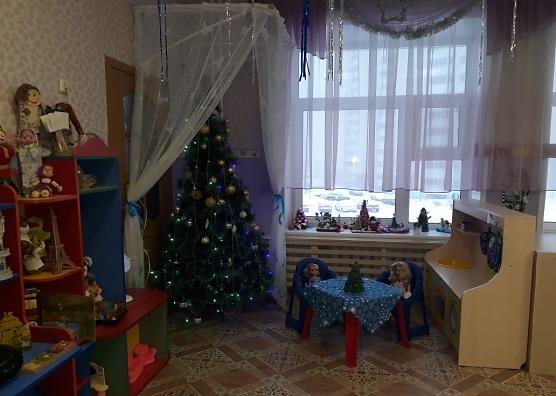 Помещение подготовительной группы №3 «Гномик»Групповое помещение расположено на 2 этаже. В группе имеется раздевалка, игровая, спальня, туалетная комната. Групповые помещения оснащены мебелью, отвечающей гигиеническим и возрастным требованиям для дошкольных образовательных учреждений (столы, стулья, кровати, шкафы для игрушек, полки) игровым оборудованием, мольбертами,  учебно-методическими пособиями для детей  в соответствии с возрастом. В раздевалках имеются информационные стенды, витрина для тематических выставок, уголки познания со сменными экспозициями, настенная «галерея детских работ»110,7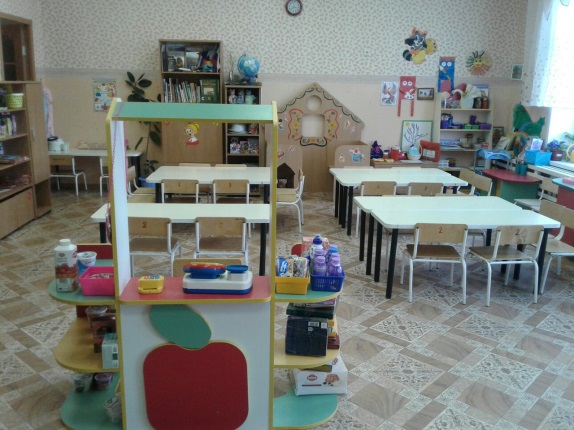 Помещение подготовительной группы №4 «Вишенка»Групповое помещение расположено на 2 этаже. В группе имеется раздевалка, игровая, спальня, туалетная комната. Групповые помещения оснащены мебелью, отвечающей гигиеническим и возрастным требованиям для дошкольных образовательных учреждений (столы, стулья, кровати, шкафы для игрушек, полки) игровым оборудованием, мольбертами,  учебно-методическими пособиями для детей  в соответствии с возрастом. В раздевалках имеются информационные стенды, витрина для тематических выставок, уголки познания со сменными экспозициями, настенная «галерея детских работ»109,9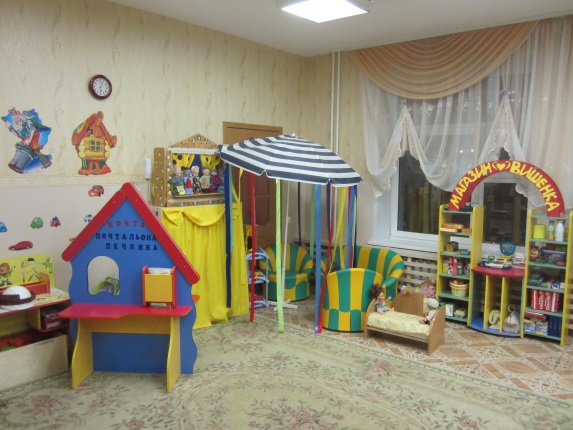 Помещение ГКПГрупповое помещение расположено на 3 этаже. В группе имеется раздевалка, игровая, спальня, туалетная комната. Групповые помещения оснащены мебелью, отвечающей гигиеническим и возрастным требованиям для дошкольных образовательных учреждений (столы, стулья, кровати, шкафы для игрушек, полки) игровым оборудованием, мольбертами,  учебно-методическими пособиями для детей  в соответствии с возрастом. В раздевалках имеются информационные стенды, витрина для тематических выставок, уголки познания со сменными экспозициями, настенная «галерея детских работ»29,9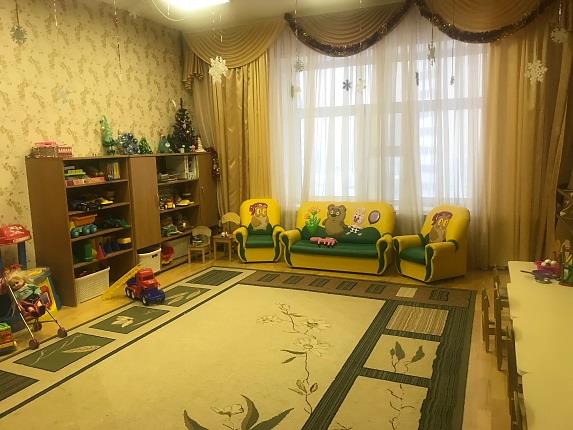 Игровые площадкиЗа каждой группой закреплена игровая площадка, на которой расположен теневой навес, игровое оборудование: теневой навес – 14шт; Песочница- 14 шт; Лавочка – 14 шт; На спортивной площадке есть арка для лазания-1 шт; турник -3 шт; мостик-лаз 1 шт; лабиринт - 1шт; наклонная шведская стенка – 1 шт., бум – 2 шт., щит для метания в цель, стойки для баскетбола и волейбола – 2 шт., прыжковая яма – 1 шт.554,3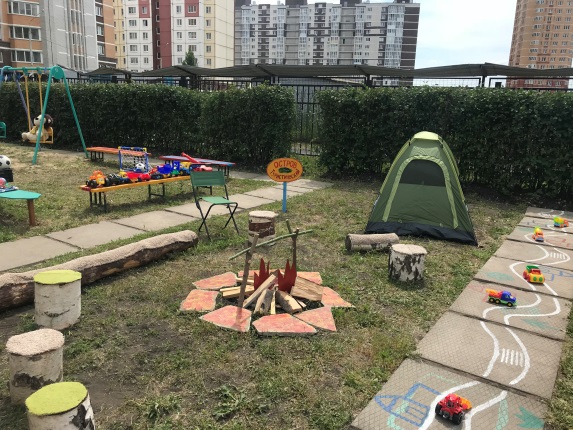 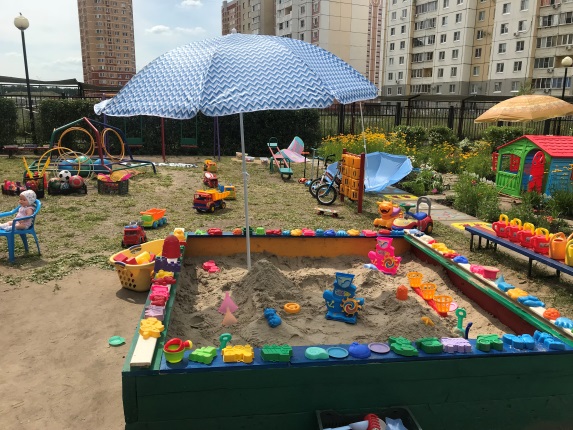 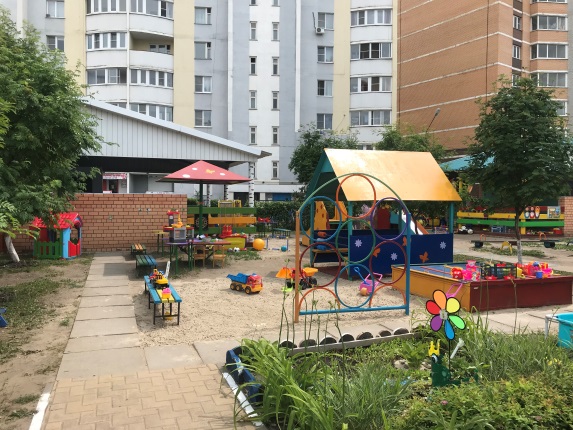 